１　単元名と本単元のルーブリック２　単元計画３　本単元の評価問題４　本時の学習展開５　ワークシート１年１組（〇〇名）社会科（歴史的分野）学びのデザインシート１年１組（〇〇名）社会科（歴史的分野）学びのデザインシート日　時　　〇月〇〇日（〇）〇校時指導場所　１年〇組教室　指導者　　教諭　鍋島　太郎単元名単元３　【中世】武家政権の成長と東アジア　[全５時間]１章　　武士の世の始まり　※『中学生の歴史』ｐ52～65　帝国書院本単元のルーブリック本単元のルーブリック本単元のルーブリック本単元のルーブリック具体的な内容／単元末の評価知識・技能思考・判断・表現主体的に学習に取組む態度具体的な内容／単元末の評価□「武士はどのようにして政治の中心になったのか？」を知り，古代の天皇や貴族の政治と武士政権の違いをつかむ。□様々な資料から，鎌倉の武士や民衆の成長を背景として社会や文化が展開していったことを知る。□平氏政権と比べ，鎌倉幕府が長く続いた理由を，政策の影響度の視点でランキングにし，その根拠と理由を説明できる。□幕府と朝廷の関係，御恩と奉公の仕組みを資料として，鎌倉幕府滅亡の要因について，解説文を作ることができる。□単元を通した問いの探究を通して，当時の政策，社会，経済などの現状や問題点について，級友や第三者との意見交換をもとに明らかにし，よりよい社会づくりの視点で鎌倉時代の政策評価をできる。具体的な内容／単元末の評価Ａ・Ｂ・ＣＡ・Ｂ・ＣＡ・Ｂ・Ｃ単元（全5時間）を通した学習課題：鎌倉幕府滅亡の要因は本当に元寇なのか？単元（全5時間）を通した学習課題：鎌倉幕府滅亡の要因は本当に元寇なのか？単元（全5時間）を通した学習課題：鎌倉幕府滅亡の要因は本当に元寇なのか？単元（全5時間）を通した学習課題：鎌倉幕府滅亡の要因は本当に元寇なのか？時間配当時間配当１時間ごとに全員が達成をめざす学習内容目標（めあて）振り返り１1時間 P52～53古代から中世への変化について，「律令制の変化」を視点に説明できる！　※本シートを配付し，単元の見通しをもつ２1時間P54～55なぜ武士が政治の中心になったのかについて，資料を使って説明できる！３1時間P56～57なぜ平氏政権よりも鎌倉幕府が長く続いたのかについて，政策を比べた結果をランキングにして説明できる！［本時］４1時間P58～61鎌倉文化が広がった背景を「武士」と「庶民」の視点から説明できる！５1時間P62～65本当に鎌倉幕府は元の襲来によって滅びたのか，資料をもとに判断できる！（３/５時　ワークシート【思・判・表】　※本時）（５/５時ワークシート【思・判・表】）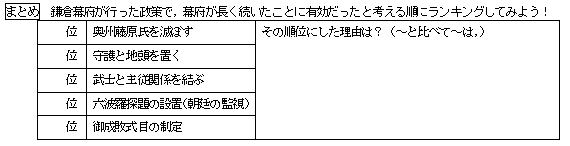 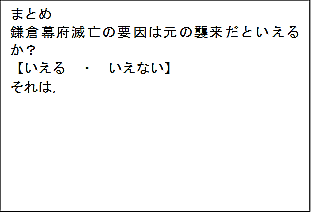 学習活動教師の指導・支援とICT利活用／　　評価（方法）導入気づく１　語り○　[IWB]本時用デジタル確認テストをIWBに提示し，テストを行う。導入２　先生の話を聞く。○　本時の講座テーマ「黒船来たり！」を説明する。展開確かめる／確認する３　既習内容を確認する。・グループごとにタイムキーパー，司会者の進行でPRタイムを進める。・よりよい意見を参考にするために仲間と意見を交換する。○　各グループの振り返りタイムを支援する。・個に応じて司会がスムーズにできるよう支援する。・個に応じてよりよい意見を主体的にPRできるように支援する。展開４　グループで『学び合い』ルールを確認する。○　『学び合い』ルールの確認をさせる。展開５　各自，本時の課題を確認し，ワークシートに沿って『学び合い』を進める。○　机間支援をしながら『学び合い』の支援をする。《個人解決への個別最適化支援》・考える手がかりとなる図版や文書資料に注目するよう声かけをする。・用語の意味や内容については，デジタル教科書や資料集で調べるように指導する。・学習が進んでいない生徒，自分からかかわることを苦手とする生徒には，個に応じて生徒同士をつなげ学級内の帰属意識を持たせる。・学習進度に応じてA問題とB問題への取り組みを指示する。《自己肯定感を高める支援》・良い探究をしている生徒，あるいはかかわりをしている生徒を可視化する。・主体的に活動している生徒は全体に紹介し自己存在感を持たせる。《ICT利活用の支援》・デジタル教科書の効果的な利活用方法を指導する。・デジタル教科書で探究しようとしている生徒には，個に応じて解説をしたり，質問を投げかけたりして探究心を高める。・IWB操作が苦手な生徒には，グループでデジタル教科書を利活用している場面に入ることができるよう声かけをしたり，個別に指導したりする。終末まとめる５　学力として身に付いたことを確認する。・振り返りテスト○　思考力や判断力を要する課題や多くの生徒が理解不十分と判断した内容を確認し、振り返りテストを行う。○　『学び合い』を通してかかわり方が自他に効果的だった生徒を紹介する。○　次回デジタル確認テストを確認する。